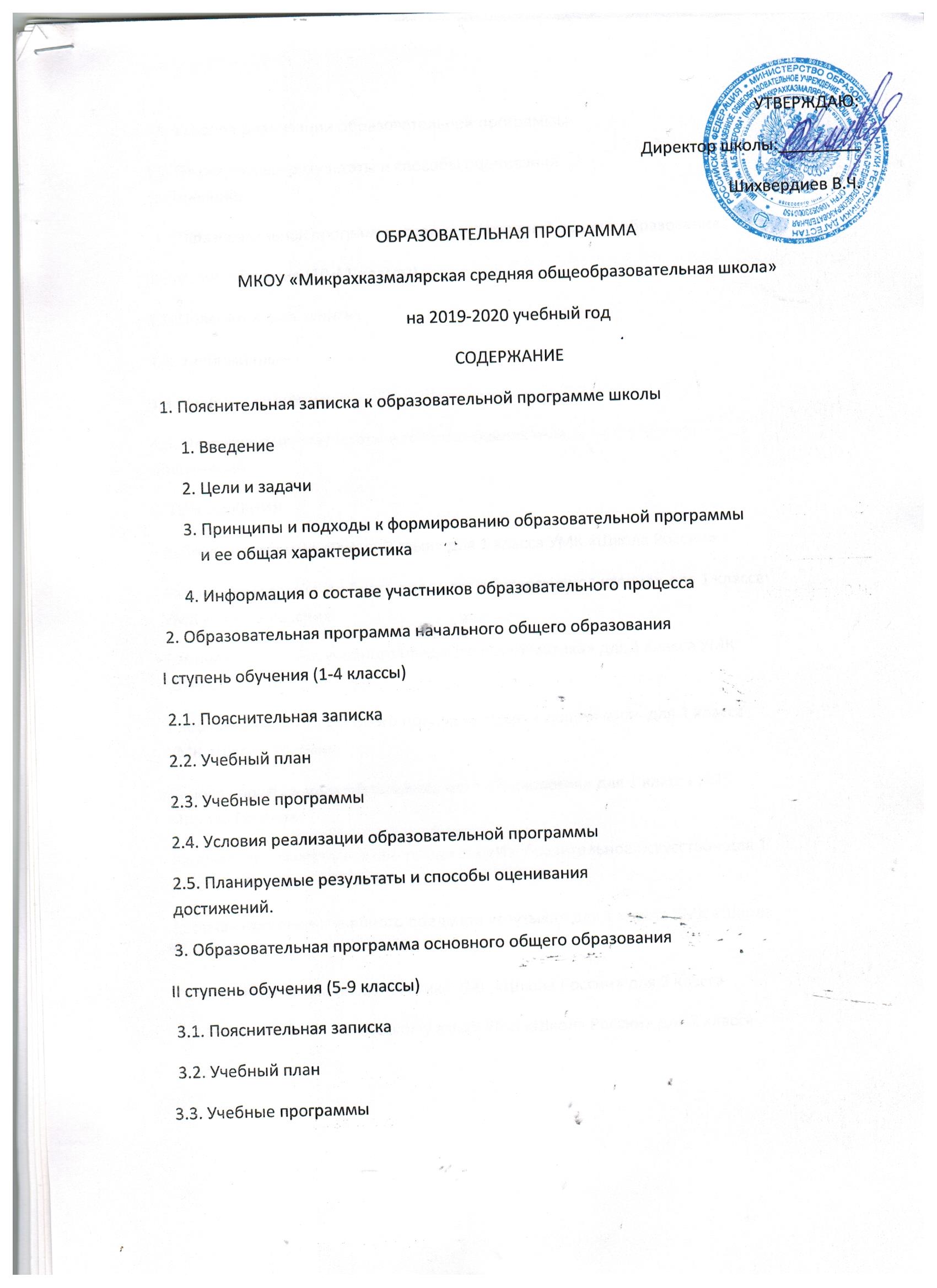 УТВЕРЖДАЮ:Директор школы:_________Шихвердиев В.Ч.ОБРАЗОВАТЕЛЬНАЯ ПРОГРАММАМКОУ «Микрахказмалярская средняя общеобразовательная школа»на 2019-2020 учебный годСОДЕРЖАНИЕ 1. Пояснительная записка к образовательной программе школы      1. Введение      2. Цели и задачи      3. Принципы и подходы к формированию образовательной программы          и ее общая характеристика      4. Информация о составе участников образовательного процесса 2. Образовательная программа начального общего образованияI ступень обучения (1-4 классы) 2.1. Пояснительная записка 2.2. Учебный план 2.3. Учебные программы 2.4. Условия реализации образовательной программы 2.5. Планируемые результаты и способы оценивания достижений. 3. Образовательная программа основного общего образованияII ступень обучения (5-9 классы) 3.1. Пояснительная записка 3.2. Учебный план3.3. Учебные программы3.4. Условия реализации образовательной программы3.5. Планируемые результаты и способы оцениваниядостижений.  4. Образовательная программа среднего (полного) общего образованияIII ступень обучения (10-11 классы)4.1. Пояснительная записка4.2. Учебный план4.3. Учебные программы4.5. Планируемые результаты и способы оцениваниядостижений5. ПРИЛОЖЕНИЯ- Рабочая программа «Русский язык» для 1 класса УМК «Школа России»- Рабочая программа учебного предмета «Литературное чтение» для 1 класса  УМК «Школа России»- Рабочая программа учебного предмета «Математика» для 1 класса УМК«Школа России»- Рабочая программа учебного предмета «Окружающий мир» для 1 класса  УМК «Школа России»- Рабочая программа учебного предмета «Технология» для 1 класса УМК  «Школа России»- Рабочая программа учебного предмета «Изобразительное искусство» для 1  класса УМК «Школа России»- Рабочая программа учебного предмета «Музыка» для 1 класса УМК «Школа  России»- Рабочая программа по математике УМК «Школа России» для 2 класса- Рабочая программа по русскому языку УМК «Школа России» для 2 класса- Рабочая программа по литературному чтению УМК «Школа России» для 2класса- Рабочая программа по окружающему миру УМК «Школа России» для 2класса- Рабочая программа по трудовому обучению УМК «Школа России» для 2класса- Рабочая программа по изобразительному искусству УМК «Школа России»для 2 класса- Рабочая программа УМК «Школа России» для 2 класса по музыке- Рабочая программа по физической культуре УМК «Школа России» для 2класса- Рабочая программа по иностранному языку УМК «Школа России» для 2класса- Рабочая программа по математике УМК «Школа России» для 3 класса- Рабочая программа по русскому языку УМК «Школа России» для 3 класса- Рабочая программа по литературному чтению УМК «Школа России» для 3класса- Рабочая программа по окружающему миру УМК «Школа России» для 3класса- Рабочая программа по трудовому обучению УМК «Школа России» для 3класса- Рабочая программа по изобразительному искусству УМК «Школа России»для 3 класса- Рабочая программа УМК «Школа России» для 3 класса по музыке- Рабочая программа по физической культуре УМК «Школа России» для 3класса- Рабочая программа по иностранному языку УМК «Школа России» для 3класса- Программа начального общего образования по формированиюуниверсальных учебных действий- Программа формирования культуры здорового и безопасного образа жизни- Программа духовно-нравственного развития и воспитания на ступениначального образования- Программы внеурочной деятельности для учащихся 1-3х классовОсновные цели концептуальных положений УМК «Школа России»УМК «Школа России» построен на единых для всех учебных предметовконцептуальных основах и имеет полное программно-методическоеобеспечение. На систему учебников и все входящие в нее завершенныепредметные линии получены положительные заключения Российскойакадемии наук и Российской академии образования.Комплекс реализует ФГОС начального общего образования и охватывает всепредметные области учебного плана ФГОС, включая такие новые дляначальной школы, как основы духовно-нравственной культуры народовРоссии, информатика, иностранные языки.Концепция УМК «Школа России» в полной мере отражает идеологические,методологические и методические основы ФГОС.Система учебников «Школа России» представляет собой единуюинформационно-образовательную среду для начальной школы.Главная концептуальная идея УМК: российская школа должна стать школойдуховно-нравственного развития и воспитания гражданина нашегоОтечества.Ведущая целевая установка УМК направлена на обеспечение современногообразования младшего школьника в контексте требований ФГОС.УМК способствует решению следующих задач:  1. Реализация идеологической основы ФГОС – Концепция духовно-      нравственного развития и воспитания личности гражданина России.  2. Реализация методологической и методической основы ФГОС –       Организации учебной деятельности учащихся на основе системно-      деятельностного подхода.  3. Достижение личностных, межпредметных и метапредметных результатов      освоения основной образовательной программы посредством      формирования универсальных учебных действий как основы умения      учиться.Пояснительная запискаВведение.Образовательная программа школы сформирована, исходя из положенийЗакона Российской Федерации «Об образовании в Российской Федерации». Вст. 28 закона поясняется, что «к компетенции образовательной организации вустановленной сфере деятельности относится разработка и утверждениеобразовательных программ», ст. 12 раскрывает формы и структуруобразовательных программ, реализующих ОО, ст. 13 определяет общиетребования к реализации образовательных программ.Образовательная программа школы разработана педагогическимколлективом в составе директора школы, заместителем директора по УВР,представителями рабочей группы по введению ФГОС нового поколения,учителями начальных классов в соответствии с требованиями ФГОС НОО, сучетом рекомендаций Примерной программы, особенностей учреждения,образовательных потребностей и запросов обучающихся, воспитанников, атакже концептуальных положений УМК «Школы России», реализующихфундаментальное ядро содержания современного общего начальногообразования.Нормативно-правовой базой образовательной программы являются:. Закон РФ «Об образовании в Российской Федерации», нормативные  документы МО и науки РФ, РД, МО «Докузпаринский район», УО  Докузпаринского района.. Федеральный государственный образовательный стандарт начального  общего образования, утвержденный приказом МО и науки РФ от 06.10.  2009 г. №17785 (для начальной школы).. Приказ Минобрнауки России от 01.02.2012 г. №74 «О внесении  изменений в федеральный базисный учебный план и примерные учебные  планы для образовательных учреждений Российской Федерации,  реализующих программы общего образования, утвержденные приказом  Министерства образования Российской Федерации от 9.03.2004г. №  1312. Приказ МОиН Республики Дагестан « О реализации учебных планов в  общеобразовательных учреждениях Республики Дагестан в 2019-2020  учебном году.. Конвенция о правах ребенка. САНПИН 2.4. 2821-10.. Типовое положение об общеобразовательном учреждении. Устав школы и локальные акты ОУ. Лицензия образовательного учрежденияЦели и задачи реализации образовательной программы конкретизированы всоответствии с требованиями ФГОС НОО к результатам образования.Образовательная программа предусматривает достижения личностных,метапредмедных и предметных результатов.Цель образовательной программы:формирование единого образовательного пространства, обеспечивающегоэффективную систему мер по дифференциации и индивидуализацииобучения и воспитания школьников, учитывающей потребности обучаемых,их родителей, общественности и социлиума.Задачи образовательной программы:. создание адаптивной модели обучения на основе вариативности и  непрерывности образования, реализации личностно-ориентированной  педагогики;. обеспечение оптимальных для каждого школьника условий для развития  индивидуальных способностей, самореализации;. реализация компетентностного подхода к обучению и воспитанию через  обновление содержания образования на всех ступенях обучения;. обеспечение уровня образования, соответствующего государственному  стандарту общего образования, современным требованиям;. обеспечение преемственности образовательных программ на разных  ступенях общего образованияПри определении содержания образования нашей школы необходимо в первую очередь обеспечить овладение учащимися знаниями и умениями, удовлетворяющими требованию «общего среднего образования» (базисный уровень). В содержании образования усилить внимание к вопросам непрерывности, преемственности обучения. Важно обеспечить непрерывность образования: 1 ступень – 2 ступень – 3 ступень. Создать для каждого ребенка условия, в которых он мог бы максимально обнаружить иразвить свои склонности, способности, задатки при постоянном стимулировании творческой активности. Систему непрерывного основного обучения подкрепить системой дополнительного образования, учитывая потребности учащихся и творческий потенциал учителей. При составлении (наполнении) содержания образования исходим:- из анализа образовательного пространства школы, его социума;- из потребностей, интересов учащихся (их родителей); - из основныхнаправлений деятельности школы; - из результативности работы; - извозможностей квалификации учителей.Образовательная программа направлена:- на обеспечение оптимального уровня образованности, которыйхарактеризуется способностью решать задачи в различных сферахжизнедеятельности, опираясь на освоенный социальный опыт;- на реализацию права ребенка на получение общего среднего идополнительного образования.В школе особое внимание уделяется формированию личности учащихся, аименно:. повышению уровня культуры личности школьников;. обеспечению возможности накопления школьниками опыта выбора;. развитию способности к творческому самовыражению в  образовательной, трудовой и досуговой деятельности;. развитию культуры умственного труда учащихся, навыков  самообразования.Названные ориентиры в условиях следования базовой образовательнойпрограмме. обеспечивают обязательный минимум усвоения содержания образования  и максимальный для каждого обучающегося уровень успешности,. нацеливают на воспитание выпускника – человека и гражданина,  уважающего права и свободы личности, ответственно относящегося к   своей жизни и здоровью, обладающего культурными потребностями,  самосознанием, коммуникативной культурой.При разработке образовательной программы учтены:- возможности образовательной среды;- уровень готовности учителей к реализации вариативных образовательныхпрограмм;- материально-техническое обеспечение учебного процесса;- в школе созданы комфортные условия для всех участниковобразовательного процесса;- традиции, сложившиеся за годы работы ОУ: годовой круг праздников,участие в инновационной деятельности педагогического коллектива и т.д.Образовательная программа определяет:. цели и содержание образовательного процесс, особенности их  раскрытия через содержание учебных предметов и педагогических технологий;. учебно-методическую базу реализации учебных программ.Образовательная программа устанавливает содержание и способывзаимодействия с другими школами, научными учреждениями ипредприятиями в целях развития творческого потенциала учащихся,выявления и объективной оценки их достижений.Образовательная программа регламентирует:. условия освоения образовательной программы;. диагностические процедуры для объективного поэтапного учета  образовательных достижений учащихся;. организационно-педагогические условия реализации программ общего и  дополнительного образования.Основным условием эффективности обучения и обеспечения еговариативности является:. обеспечение широкой образовательной подготовки, ядро которой  является общей частью всех учебных программ;. создание необходимых условий для развития личностной мотивации,  обеспечивающей развитие когнитивных и креативных способностей  учащихся. использование современных образовательных технологий;. широкое развитие сети внеклассной работы;. использование различных видов информационных ресурсов для  обеспечения, как потребностей обучения, так и личных информационных  потребностей учащихся.Выполнение указанных условий позволит школе реализовать педагогически,Психологически, дидактически и материально - технически обеспеченноеобразовательное пространство для создания оптимальных условийсамоопределения и развития личности учащихся.В тексте представлены образовательные программы. начального общего образования (1-4 классы);. основного общего образования (5-9 классы);. среднего общего образования (10-11(12) классы).Описание образовательных программ на каждой ступени соответствуетпринятой структуре образовательных программ.Образовательная программа – это маршрут, накотором образовывается личность, вместе с тем – это нормативный текст, вкотором определены цели, ценности образования на соответствующей его ступени, а также пути их достижения.Теоретическое обоснование программыАнализ данных педагогической науки и практики позволяет сформулироватьглавный смысл идеала образования 21 века. Это – гуманистическоеобразование, которое включает в себя свободное развитие и саморазвитиеличности и ее способностей. Наиболее желательные качества личностисегодня:- высокий уровень знаний по общеобразовательным предметам;- готовность приобретать новые знания;- способность принимать самостоятельные решения;- умение работать в группе;- быть коммуникабельным;- способность к творческому труду;- восприимчивость к инновациям;- готовность приобрести и развивать ключевые компетентности.В докладе Международной комиссии по образованию были сформулированысовременные задачи образования, где подчеркивается, что «в 21 векеключевое значение приобретает концепция непрерывного образования. «Непрерывное образование позволяет внести определенный порядок впоследовательность различных ступеней образования, обеспечить переход отодной ступени к другой, разнообразить и повысить значимость каждой изних».И на всех этапах главными остаются 4 основополагающих принципаобразования:- научиться жить (принцип жизнедеятельности: здоровья, познания самогосебя и т.д.);- научиться жить вместе (учет социальных факторов, других людей, другихживых и неживых явлений);- научиться приобретать знания (в целом – общие, по отдельнымдисциплинам – глубокие и на протяжении всей жизни);- научиться работать (совершенствовать профессиональные навыки,приобретать компетентность, дающую возможность справляться сразличными ситуациями).Цель образовательного процесса – повысить качество и эффективностьшкольного образования.Задачи образовательного процесса:- развить содержание образования учащихся с учетом требований общества квыпускнику школы;- обеспечить становление личности, способной к активной деятельности по преобразованию действительности;- способствовать всемирному интеллектуальному, эстетическому,нравственному, физическому развитию личности каждого ученика.Планируется расширить содержание образовательного процесса внаправлениях:- более полное изучение ключевых вопросов учебной программы;- выполнение учениками заданий, способствующих развитиюинтеллектуальных умений;- формирование надпредметных умений и навыков;- включение в процесс обучения нестандартных, развивающих, творческихзадач;- расширение кругозора учеников.При определении содержания образования нашей школы необходимо впервую очередь обеспечить овладение учащимися знаниями и умениями, удовлетворяющими требованию «общего среднего образования» (базисныйуровень). В содержании образования усилить внимание к вопросамнепрерывности, преемственности обучения. Важно обеспечитьнепрерывность образования: 1 ступень – 2 ступень – 3 ступень. Создать длякаждого ребенка условия, в которых он мог бы максимально обнаружить иразвить свои склонности, способности, задатки при постоянномстимулировании творческой активности. Систему непрерывного основногообучения подкрепить системой дополнительного образования, учитываяпотребности учащихся и творческий потенциал учителей. При составлении(наполнении) содержания образования исходим:- из анализа образовательного пространства школы, его социума;- из потребностей, интересов учащихся (их родителей); - из основныхнаправлений деятельности школы; - из результативности работы; - извозможностей квалификации учителей.I.     Общие положения      1.      Муниципальное казенное общеобразовательное учреждение                «Микрахказмалярская СОШ» является общеобразовательным                учреждением, ориентированным на получение всеми учащимися                начального, основного и среднего (полного) общего образования в                соответствии с их интересами, способностями, потребностями, а                также в соответствии с запросами родителей. 3.2. Деятельность школы строится на основе принципов демократизации  управления школой и взаимоотношений учительского и ученического       коллективов; гуманизации образования, предполагающей    индивидуализацию и дифференциацию учебно-воспитательного процесса;общедоступности, открытости, приоритета общечеловеческих ценностей, сучетом интересов ребенка и его родителей (законных представителей). 3.3. Школа реализует гарантированное государством право на получение бесплатного образования не ниже государственного образовательного стандарта, достаточного для продолжения обучения в других учебных заведениях. 3.4. Основным целями и задачами работы школы на 2019-2020 учебный год являются:Цели:  1. обеспечить условия для удовлетворения потребностей учащихся в      качественном образовании для успешной социализациисоздать условия для эффективного развития школы в ходе осуществлениямодернизации образованияЗадачи:  1. обновить содержание и технологии образования с целью раскрытия      способностей учащихся, подготовка их к жизни;  2. формировать культуру здорового и безопасного образа жизни у учащихся      в процессе перехода на Федеральный компонент образовательного      стандарта второго поколения (ФГОС – 2009);  3. создать систему управления качеством образования;  4. сохранять и укреплять здоровье учащихся;  5. повышать профессиональное мастерство и качество труда      педагогических работников, создавать систему моральных и      материальных стимулов;  6. повышать качество образования через развитие индивидуальности      каждого обучающегося средствами взаимодействия различных форм      основного и дополнительного образования в условиях обогащенной      образовательной среды;  7. создать и развивать творческую среду для выявления особо одаренных      ребят в общеобразовательной школе2. Управление школой  . Административное управление школой осуществляют директор и    заместителя директора по УВР, УМК, ВР и завхоз.  . Основной функцией директора школы является координация усилий всех     участников образовательного процесса через Совет школы,     общешкольную конференцию, педагогический совет, методический     совет, общее собрание трудового коллектива.  . Заместители директора реализуют оперативное управление    образовательным процессом и осуществляют мотивационную,    информационно-аналитическую, планово-прогностическую,    организационно-исполнительную, контрольно-регулировочную и    оценочно-результативную функцию.  3.Условия, влияющие на деятельность школы ( внешние по отношению к     школе условия). модернизация российского образования, задачи достижения в России  уровня образованности, адекватного мировому;. сокращение притока молодых учителей и как следствие этого –   вынужденное «старение» педагогического коллектива;. овладение учителями школы новыми информационными технологиями  обучения с целью преодоления заметного отставания педагогической  массовой практики от быстро меняющихся запросов современной  молодежи;. недостаточное финансирование образовательного процесса, что  отрицательно сказывается на МТБ школы.Внутренние (школьные) условия:. школа укомплектована педагогическими кадрами;. учебные кабинеты оснащены необходимым оборудованием;. в школе есть компьютерный класс, класс с комплектами интерактивного  оборудования.. для достижения новых целей образования школа выбрала  стратегическую идею – реализацию личностно-ориентированного  обучения;. деятельность школы осуществляется с учетом ориентации на конкретный  состав учащихся и их интересы, способности, склонности и социально-  профессиональный состав их родителей (законных представителей) и их  социальный заказ.Аналитическое обоснование программы. Учебный план Школы в полном объеме реализует федеральный, национально- региональный и школьный компоненты, удовлетворяя разнообразные образовательные потребности социума, способствует приобретению выпускниками социальной компетентности и конкурентоспособности на рынке образовательных услуг, в решении жизненных задач.. В организации учебно-воспитательного процесса ведущую роль играет идея сохранение физического, психического и нравственного здоровья школьников.. Стратегия модернизации образования, одобренная Правительством РФ, ставит для общего образования новые ориентиры в образовательных целях школы. Основные задачи модернизации российского образования – повышение его доступности, качества и эффективности. Это предполагает не только масштабные структурные, институциональные, организационно-экономические изменения, но в первую очередь –   значительное обновление содержания образования, прежде всего общего  образования, приведение его в соответствие с требованиями времени и  задачами развития страны. Необходимо обеспечение. равных возможностей для всех граждан в получении качественного  образования;. единства образовательного пространства в Российской Федерации;. защиты обучающихся от перегрузок и сохранение их психического и  физического здоровья;. преемственности образовательных программ на разных ступенях общего  образования, возможности получения профессионального образования;. социальной защищенности обучающихся;. социальной и профессиональной защищенности педагогических  работников;. прав граждан на получение полной и достоверной информации о  государственных нормах и требованиях к содержанию общего  образования и уровню подготовки выпускников образовательных  учреждений;Необходимостью учитывать основные направления модернизации общегообразования.. введение профильного обучения на старшей ступени школы;. нормализация учебной нагрузки учащихся; устранение перегрузок,  подрывающих их физическое и психическое здоровье;. соответствие содержания образования возрастным закономерностям развития учащихся, их особенностям и возможностям на каждой ступени образования;. личностная ориентация содержания образования;. деятельностный характер образования, направленность содержания образования на формирование общих учебных умений и навыков, обобщенных способов учебной, познавательной, коммуникативной, практической, творческой деятельности, на получение учащимися опыта этой деятельности;. усиление воспитательного потенциала и социально-гуманитарной направленности содержания образования, способствующего утверждению ценностей гражданского общества и правового демократического государства, становлению личности ученика;. формирование ключевых компетенций – готовности учащихся использовать усвоенные знания, умения и способы деятельности в реальной жизни практических задач;. обеспечение вариативности и свободы выбора в образовании для  субъектов образовательного процесса (учащихся и их родителей,  педагогов и образовательных учреждений);. усиление роли дисциплин, обеспечивающих успешную социализацию  учащихся, - экономики, истории, права, литературы, русского, родного и  иностранного языков, улучшение профессиональной ориентации и  трудового обучения;. обеспечение всеобщей компьютерной грамотности;. повышение удельного веса и качества занятий физической культурой и  т.д.Системообразующим началом для определения приоритетов вобразовательной программе может служить модель выпускника Школы:Уровня реализуемых Школой общеобразовательных программ и ожидаемыерезультатыI ступень – начальное общее образование 1-4 классыУчащиеся, завершившие обучение на данной ступени, должны:. освоить общеобразовательные программы по предметам школьного  учебного плана на уровне, достаточном для продолжения образования на  ступени основного общего образования, т.е. овладеть чтением, письмом,  счетом, элементами теоретического мышления;. овладеть навыками учебной деятельности, простейшими навыками  самоконтроля учебных действий, культурой поведения, основами личной  гигиены и здорового образа жизни.II ступень – основное общее образование 5-9 классыУчащиеся, завершившие обучение на данной ступени, должны:. освоить на уровне ФГОСов общеобразовательные программы по всем  предметам школьного учебного плана;. овладеть системой мыслительных навыков (сравнение, обобщение,  анализ, синтез, классификация, выделение главного);. знать свои гражданские права и обязанности и уметь их реализовать;. быть готовым к обучению на ступени среднего (полного) общего  образования и в учреждениях НПО и СПО.III ступень – среднее (полное) общее образование 10-11(12) классыУчащиеся, завершившие обучение на данной ступени, выпускники Школыдолжны:. освоить на уровне ФГОСов общеобразовательные программы по всем  предметам школьного учебного плана;. освоить углубленно общеобразовательные программы по предметам  физика, математика;. овладеть одним иностранным языком на базовом уровне;. овладеть основами компьютерной грамотности (Программирования,  навыками технического обслуживания ИВТ);. уметь быстро «встраиваться» в систему социально-экономических  отношений;. владеть культурой интеллектуальной деятельности;. знать свои гражданские права и обязанности и уметь их реализовать;. владеть культурой жизненного самоопределения и самореализации;. уважать свое и чужое достоинство;. уважать собственный труд и труд чужих людей;. обладать чувством социальной ответственности;. вести здоровый образ жизни.Основным средством реализации предназначения является усвоениеУчащимися обязательного минимума общеобразовательных программ,Достижение компетенций по трем составляющим образованности:Предметно-информационной, деятельностно-коммуникативной, ценностно-ориентационной.Дополнительными средствами являются:. введение в учебный план предметов и курсов, способствующих общекультурному развитию личности и формирующих гуманистическое мировоззрение;. предоставление учащимся возможности реализовываться в различных видах деятельности – интеллектуальной, научно-исследовательской, трудовой, художественно-эстетической, спортивной и др.;. организация учебного процесса в здоровьесберегающем режиме.. соединение воспитания и обучения.Состав участников образовательного процессаУчастниками образовательного процесса являются обучающиеся, родители (законные представители) обучающихся, педагогические работники общеобразовательного учреждения. В целях обеспечения эффективного обучения в связи с введением ФГОС нового поколения и на основании решения педагогического совета школы от 04.05.2011 года создан Совет по администрации школы, учителя и председатель Попечительского совета школы. Он осуществляет свою деятельность на основании «Положение о Совете по введению новых ФГОС общего образования». Созданы и действуют рабочие группы по введению ФГОС НОО. Материалы по введению ФГОС отработаны на школьных методических объединениях.НаправленияКритерииКритерииКритерииНаправленияНачальная 1-4Основная 5-9Средняя (полная)10-11Гражданскиекачества- знание своихправ иобязанностей- долг и ответственность перед семьей и школой;- осознанность своих поступков;- патриотизм;- знание своихправ и обязанностей- любовь кродному селу, государству;- любовь кприроде, охранаее;- уважение к традициям села, школы;- иметь своемнение, уметь приниматьрешение, независимость убеждений.- знание своих прав и обязанностей, умение их отстаивать;- активная гражданская позиция;- умение ориентироваться в общественно-политической жизни страны;- принципиальность;- патриотизм;- воспитание национального самосознания.Нравственныекачества- понятие чести, достоинства;- доброта;- гуманизм;- выдержка;- умение жить вколлективе;- взаимопонимание и взаимовыручка.- милосердие;- взаимовыручка;- честность;- порядочность;- пониманиедругого человека;- уважение к старшим;- здоровый образ жизни;- уважительное отношение кчужому труду;- гуманизм;- любовь к школе;- обязательность.- честность;- бескорыстность;- справедливость;- трудолюбие;- самоуважение;- порядочность;- доброжелательностьИнтеллектуальные способности- сформированный запас ЗУН;- использование ЗУН на практике;- понимание, что учеба – это труд.- стремление к познанию;- расширение своего кругозора;- умение анализировать;- самостоятельность мышления;- любознательность;- способность к самообразованию.- эрудированность;- умение применять знания в жизни;- владение новыми информационными технологиями;- творческий подход к делу;- самокритичность;- способность к самосовершенствованию.Общаякультура- приобщение к ценностям своего народа, традициям, обычаям;- чувство прекрасного;- внешнийопрятный вид- культура поведения;- приобретение навыков этикета;- приобщение к художественным ценностям;- знание норм морали;- уважительное отношение к прошлому.- владение нормами морали и культурного поведения;- знание общечеловеческих ценностей;- культура общения;- культура умственного труда.